PREFEITURA MUNICIPAL DE ITANHAÉM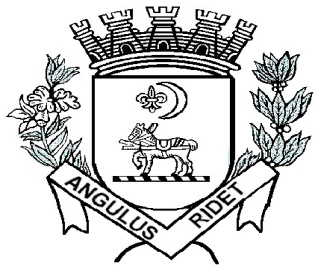                  Estância Balneária                   Estado de São PauloEDITAL DE CONVOCAÇÃO	A PREFEITURA MUNICIPAL DE ITANHAEM, no termos da legislação vigente, torna pública a CONVOCAÇÃO para a Prova Escrita do Processo Seletivo – Edital nº 10/2015 conforme discriminação abaixo:Função: AGENTE DE COMBATE ÀS ENDEMIASNomes iniciados com as letras A até FData da prova: 01 de Novembro de 2015 (DOMINGO)Horário de Abertura do Portão: 08:30 horasHorário de Fechamento do Portão : 09:00 horasLocal da prova: E.M. HARRY FORSSELL                            Rua Emídio de Souza, 2.688 - Jardim Oásis – Itanhaém/SPFunção: AGENTE DE COMBATE ÀS ENDEMIASNomes iniciados com as letras G até JData da prova: 01 de Novembro de 2015 (DOMINGO)Horário de Abertura do Portão: 08:30 horasHorário de Fechamento do Portão : 09:00 horasLOCAL DA PROVA: E.M. EUGÊNIA PITTA RANGEL VELOSO        Avenida José Batista de Campos, 1.320 - Cidade Anchieta – Itanhaém/SPFunção: AGENTE DE COMBATE ÀS ENDEMIASNomes iniciados com as letras K até SData da prova: 01 de Novembro de 2015 (DOMINGO)Horário de Abertura do Portão: 08:30 horasHorário de Fechamento do Portão : 09:00 horasLocal da prova: E.M. PROFª SILVIA REGINA SCHIAVON MARASCA             Avenida João Batista Leal, 241 – Centro – Itanhaém/SPFunção: AGENTE DE COMBATE ÀS ENDEMIASNomes iniciados com as letras T até ZData da prova : 01 de Novembro de 2015 (DOMINGO)Horário de Abertura do Portão: 08:30 horasHorário de Fechamento do Portão : 09:00 horasLocal da Prova: E.M. LÍDIA MARTHA F. GIANOTTIRua Oscar Pereira da Silva, 70 - Chácara das Tâmaras – Itanhaém/SP      Os candidatos deverão comparecer ao local designado para a prova com antecedência mínima de 30 minutos, munido de:Comprovante de inscrição;Original de 01 (um) dos documentos de identidade a seguir: RG, Carteira de Trabalho e Previdência Social, Certificado de Reservista, Carteira Nacional de Habilitação (os documentos apresentados deverão estar em perfeitas condições, de forma a permitir a identificação do candidato com clareza);Caneta esferográfica de tinta preta ou azul, lápis preto nº 02 e borracha macia.Sergio Alexandre MenezesPresidente da Comissão